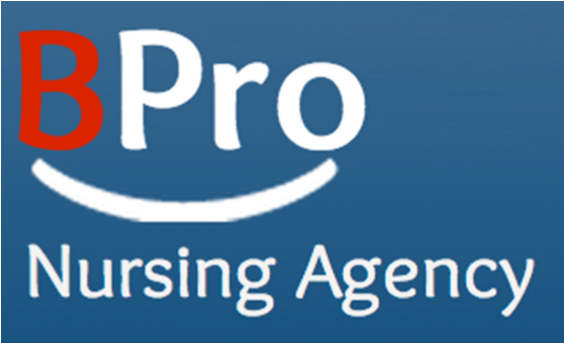                      Unit 24 Vikings Way, Canvey Island, Essex SS8 0PB                       BPRO NURSING LTD APPLICATION FORM Phone: 01268952767 / 07930173291           Web: www.bpronursing.co.uk Email: info@bpronursing.co.uk Position applied for: 	Please tick:                 RGN/RMN                                          HCA                                     Support Worker                                       Midwife                                                            PERSONAL INFORMATION                           GENERAL INFORMATION  NEXT OF KIN DETAILS                                           IMMIGRATION STATUS                                                      EDUCATION Please complete full employment history since leaving school. Explain any gaps                                                  EXPERIENCE       (HCAs and Support Workers) Please tick if competent in any of the following:                                                 TRAINED NURSES                           Please tick if competent in any of the following:         PLEASE GIVE DETAILS OF YOUR PROFESSIONAL TRAINING:                                                     REFERENCES Please give details of two references: one must be your current/most recent employer of a more senior position than you (school/college for students; work address only). Please note it is our policy to request references prior to interview. Please tick here            if you do not wish us to request references at this stage. 	 REFERENCE 1                                                REFERENCE 2                         REHABILITATION OF OFFENDERS ACT 1974 Please be aware that service providers in medical area practice are exempt from the provision of the Rehabilitation of Offenders Act 1974.  You are therefore not entitled to withhold any information about spent convictions.  Any and all information will be treated confidentially and only considered in relation to this application. Have you ever been convicted or cautioned for criminal Offence? If yes, please give details and state if a conviction or Caution: DATA PROTECTION ACTBPro Nursing Ltd are required to hold personal information on all staff members i.e. Address, Date of Birth, National Insurance Number etc, including Rehabilitation of Offenders Information. Please note that Regulatory bodies may wish to access Personal Files for inspection purposes in order to verify compliance with legislation and regulations. Please sign below giving your consent for your file to be inspected.                                                     DECLARATION The information that I have given in my application is, to the best of my knowledge, accurate and complete. I understand that if I have knowingly given false information it will result in my application being terminated. I also understand/agree that it is my responsibility to update BPro Nursing Ltd of any changes. Title: Mr/Mrs/Miss/Ms/Other Surname: Forenames: Home address: Postcode: Tel. No. Mobile: Email: National Insurance Number: Sex:  Male:                                                                    Female: Nationality: Country of Birth: Date of Birth: Religion: Do you have a car: Do you hold a full UK driving Licence: Are you happy to take public transport if necessary Next of Kin Name: Address: Home Tel. No. Work Tel. No Mobile: Relationship to you: Are you legally eligible to work in the UK? Do you have British Citizenship? Are you an EEA National? Do you hold a work Permit? Issue Date of Work Permit? Type of work permit: Passport No:                                                        U.K Entry Date Name & Address of School From  To                     Qualifications Employer Name&address Position held including Responsibilities From To Reason for leaving    Personal Hygiene Observations Bath Blood pressure Shower Pulse Strip shower Respiration Bed Bath Temperature Use of bath aids Testing Eye care Observing and recording changes Care of feet, excluding toe nails Care of Hair Nutrition Mouth Care Feeding Dressing/undressing Food Handling Shaving Preparing meals Toileting Mobility Bed pans, Commodes etc Moving and handling of Clients Emptying a catheter bag Use of Hoists,Manual and Electric Changing a catheter bag Use of a Wheelchair Continence Care Stoma Care Areas of specialisation Dementia Care Duties Spinal/Head injuries Assisting with medication Multiple sclerosis Pressure area care A&E Simple Dressing procedures Clinics Terminal Care Opthalmic Bed making and changing Bed Light Housework Shopping Washing/Personal Laundry Surgical (e.g. Cardiac, Thoracic, Neuro, E.N.T) Paediatrics Medical SCUBU Orthopaedics Midwifery Neurology Family Planning Gynaecology District Community Nursing Oncology Palliative care Cardiology Phlebotomy Cardiothoracic Haematology Elderly care Infectious Diseases Theatres Health Visiting Recovery Occupational Health E.N.T Mental Health ITU Psychiatry HDU Other:-Please list below CCU A&E Training School/Centre From To Qualifications                          MEMBERSHIP OF PROFESSIONAL BODIES Name of Body:                          MEMBERSHIP OF PROFESSIONAL BODIES Name of Body:                          MEMBERSHIP OF PROFESSIONAL BODIES Name of Body:                          MEMBERSHIP OF PROFESSIONAL BODIES Name of Body: Address: Address: Address: Address: Postcode: Postcode: Postcode: Postcode: Personal Identification Number (PIN): Personal Identification Number (PIN): Personal Identification Number (PIN): Personal Identification Number (PIN): PIN expiry: PIN expiry: PIN expiry: PIN expiry: Qualifications: Qualifications: Qualifications: Qualifications: Name Name Address Address Email:Email:Tel. No. Tel. No. Position Held Position Held Relationship Relationship Applicant’s signature: Date: Applicant’s signature: Date: 